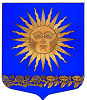 Глава Местной Администрации внутригородского муниципального образования города федерального значения Санкт-Петербургапоселок Солнечное___________________________________________________         П Р И К А З«28» апреля 2023 г.                                      № 46                                                    пос. Солнечное         «О переносе заседания комиссии Местной администрации внутригородского муниципального образования города федерального значения Санкт-Петербурга поселок Солнечное по рассмотрению заявок на участие в конкурсе на право получения субсидии»В связи с производственной необходимостьПРИКАЗЫВАЮ:Перенести заседание комиссии Местной администрации внутригородского муниципального образования города федерального значения Санкт-Петербурга поселок Солнечное по рассмотрению заявок на участие в конкурсе на право получения субсидии из средств местного бюджета на  участие в организации и финансировании общественных оплачиваемых работ, временного трудоустройства несовершеннолетних в возрасте от 14 до 18 лет в свободное от учёбы время  с «02» мая 2023г на «10» мая 2023г в 10.00 часов.Контроль за выполнением Приказа оставляю за собой.Глава МА МО       пос. Солнечное                                                                                 В.А. Барашкова                        